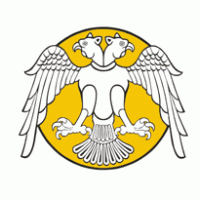 T. C.SELÇUK ÜNİVERSİTESİİKTİSADİ ve İDARİ BİLİMLER FAKÜLTESİ DEKANLIĞINA(-------------------------------- ANABİLİM BAŞKANLIĞINA)Öğretim Üyesi Yetiştirme Programı (ÖYP) tarafından yolluklu ve yevmiyeli olarak desteklenen proje çerçevesinde aşağıda bilgileri yer alan kongre/konferansa katılmak için ilgili tarihlerde izinli sayılmamı talep ediyorum.Gereğini saygılarımla arz ederim. (TARİH)Adı-SoyadıİmzaEk: Bildiri/Kongre Kabul BelgesiKongre/Konferans Adı:UEK-TEK 2021 Kapsayıcı ve Sürdürülebilir Büyüme ve Gelir DağılımıKongre/Konferans Tarihi:01-03 Ocak 2021Kongre/Konferans Yeri:Bodrum / MUĞLABildiri Adı:Dış Ticaret Hadlerindeki Değişimlerin Büyüme Üzerine EtkileriÖYP Proje Yılı:12345678ÖYP Proje No:123/456İzin Talep Edilen Günler:01-03 Ocak 2021 (3 Gün)